Le circuit électrique (rappels de 5ème)Vocabulaire en électricitéUne borne : Il s’agit de la partie d’un composant électrique qui peut laisser ____________ ou ____________ le courant électrique.Certains composants électriques peuvent posséder plusieurs bornes d’entrée et plusieurs bornes de sortie.Un dipôle : c’est un composant électrique qui possède _______________ bornes.
Exemples de dipôles : les piles, les lampes, les interrupteurs etc.Le court-circuit : Court-circuiter un dipôle, c'est ________________ les deux bornes du dipôle directement avec un fil de connexion.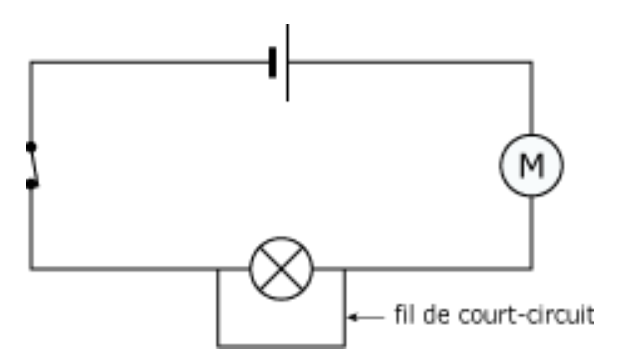 ATTENTION : Court-circuiter un générateur peut être très dangereux car il peut provoquer un ___________________Exemple de court-circuit : Activité "un circuit simple (vocabulaire)"Consignes : faire briller la lampe puis cliquer sur "activité". Recopier le schéma du circuit et compléter les phrases (les recopier à la suite à la suite du schéma).Schématisation d’un circuit électriqueChaque dipôle est représenté par un symbole :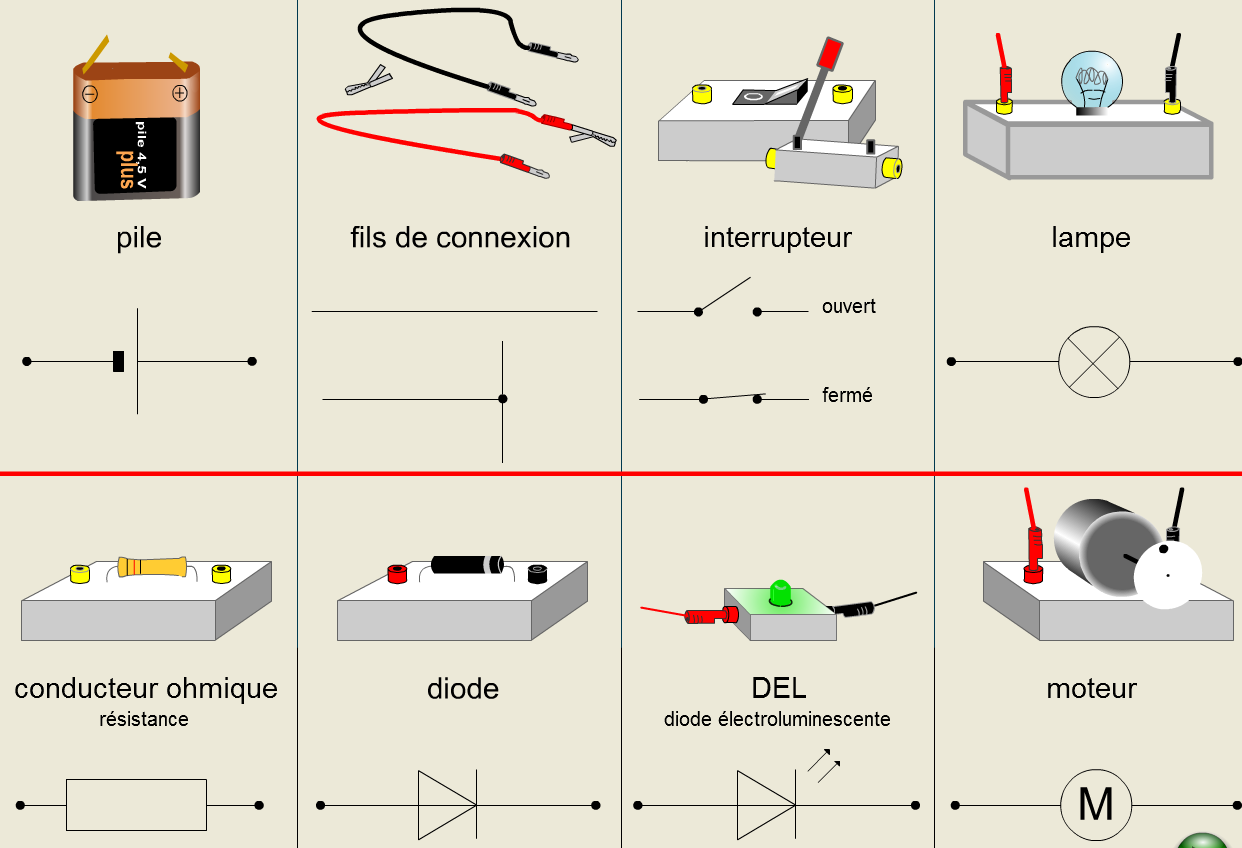 Les règles à respecter :Le schéma d’un circuit électrique doit se faire au crayon à papier et à la règle.L’allure générale d’un circuit électrique est un rectangle. Il peut en comporter plusieurs.Les symboles des dipôles doivent être placés sur les côtés du rectangle. Jamais dans les coins. Activité "schématisation"Consignes : recopier les schémas corrects à la suite.Sens du courantActivité « sens du courant »Répondre à la question : quel est le sens du courant ?Recopier le schéma de l’activité.Répondre à la question : comment se comporte une diode ?Recopier les deux schémas comportant une diode.Association de dipôles :En dérivation : Si les deux bornes d’un dipôle sont reliées directement aux deux bornes d’un autre dipôle on dit qu’ils sont branchés en dérivation.En série : Deux dipôles sont branchés en série s’ils sont connectés les uns à la suite les autres. Maille : Une maille est une « boucle » dans un circuit. Exemple : 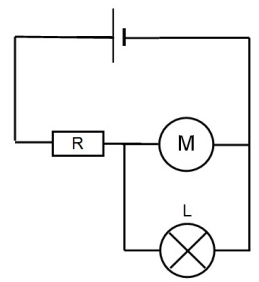 Le moteur et la lampe sont branchés en ______________La résistance et le moteur sont branchés en ___________La résistance et la lampe sont branchés en ___________Exercice :Trouver 3 mailles différentes et les représenter sur le schéma avec différentes couleurs.Activité "association de dipôles"